Site Yönetimi Organizasyon Şeması;10 Kasım Atatürk’ü anma ile ilgili hazırlanmış duyurular asansör panolarına asılmış.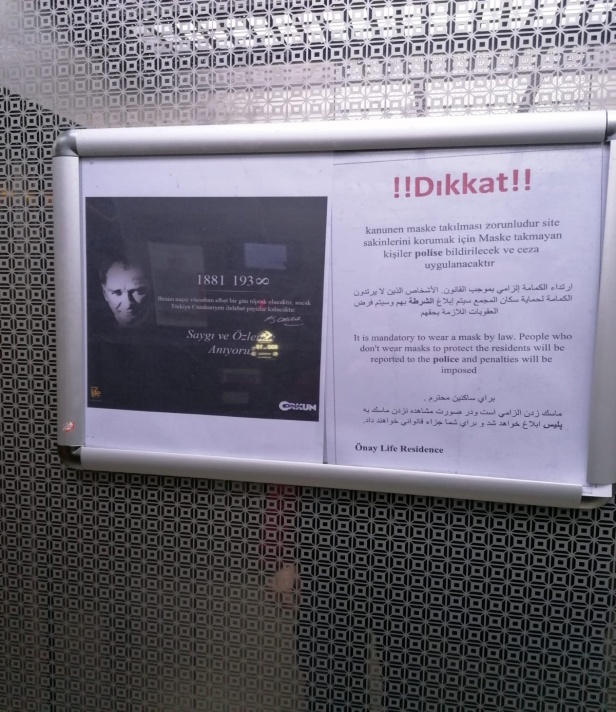 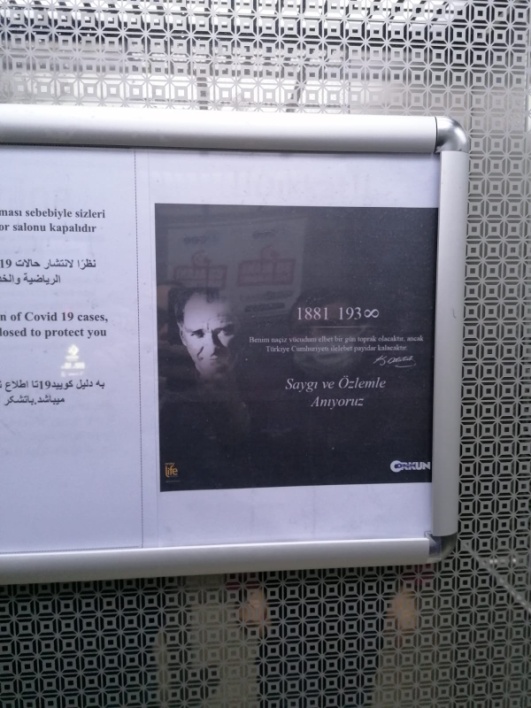 Sitede Covid-19 tedbirleri doğrultusunda sosyal tesis kapatılmıştır.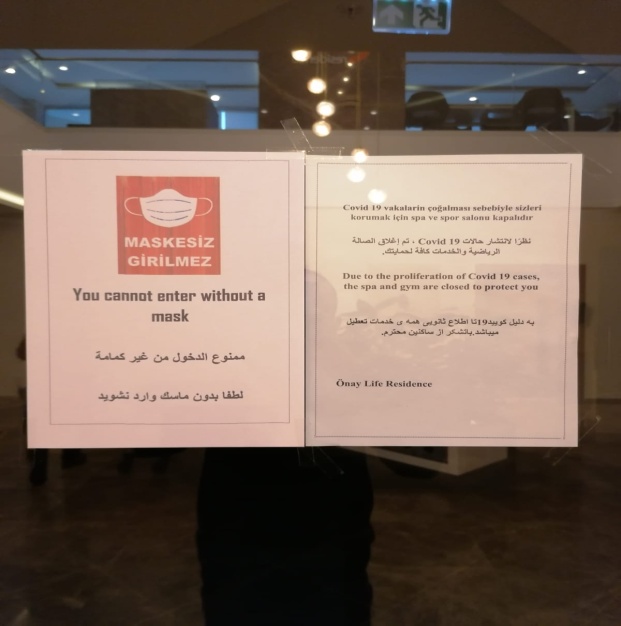 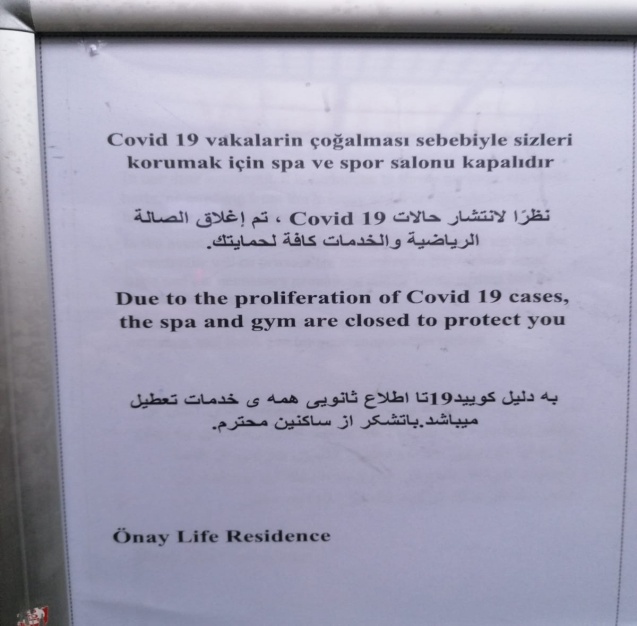 Site ilaçlaması yapılmıştır.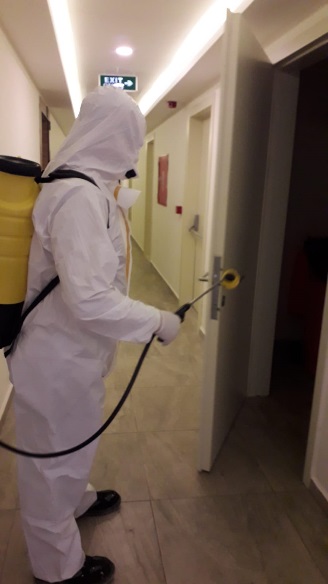 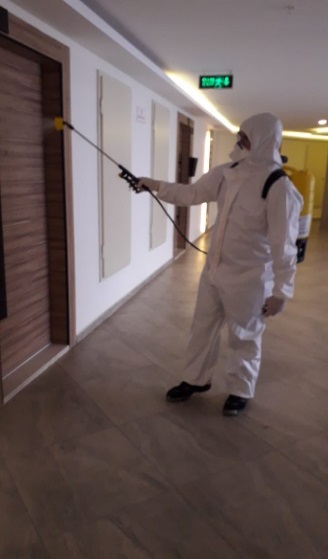 Aylık haşere ilaçlaması ve istasyon kontrolleri yapılmaktadır.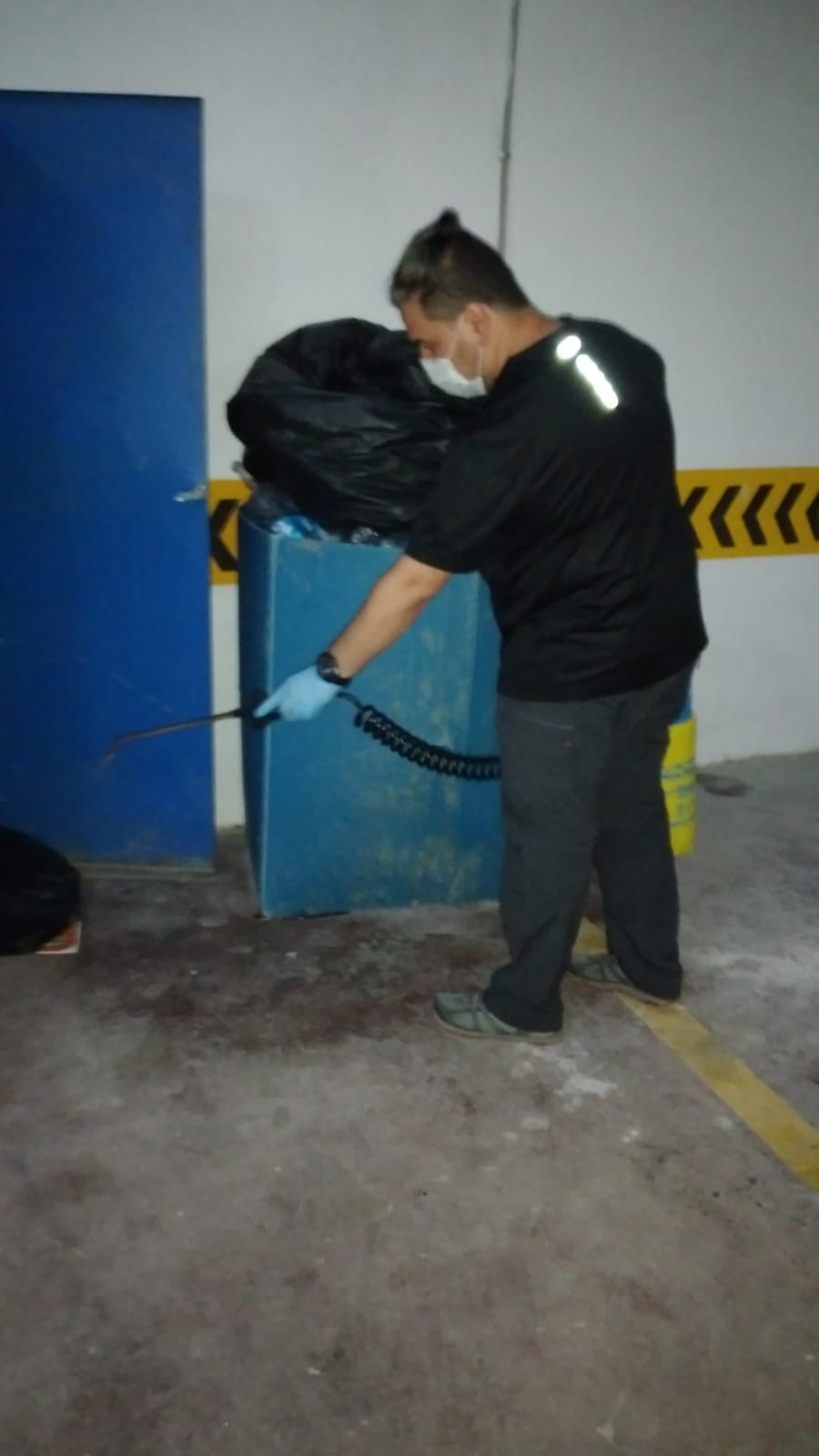 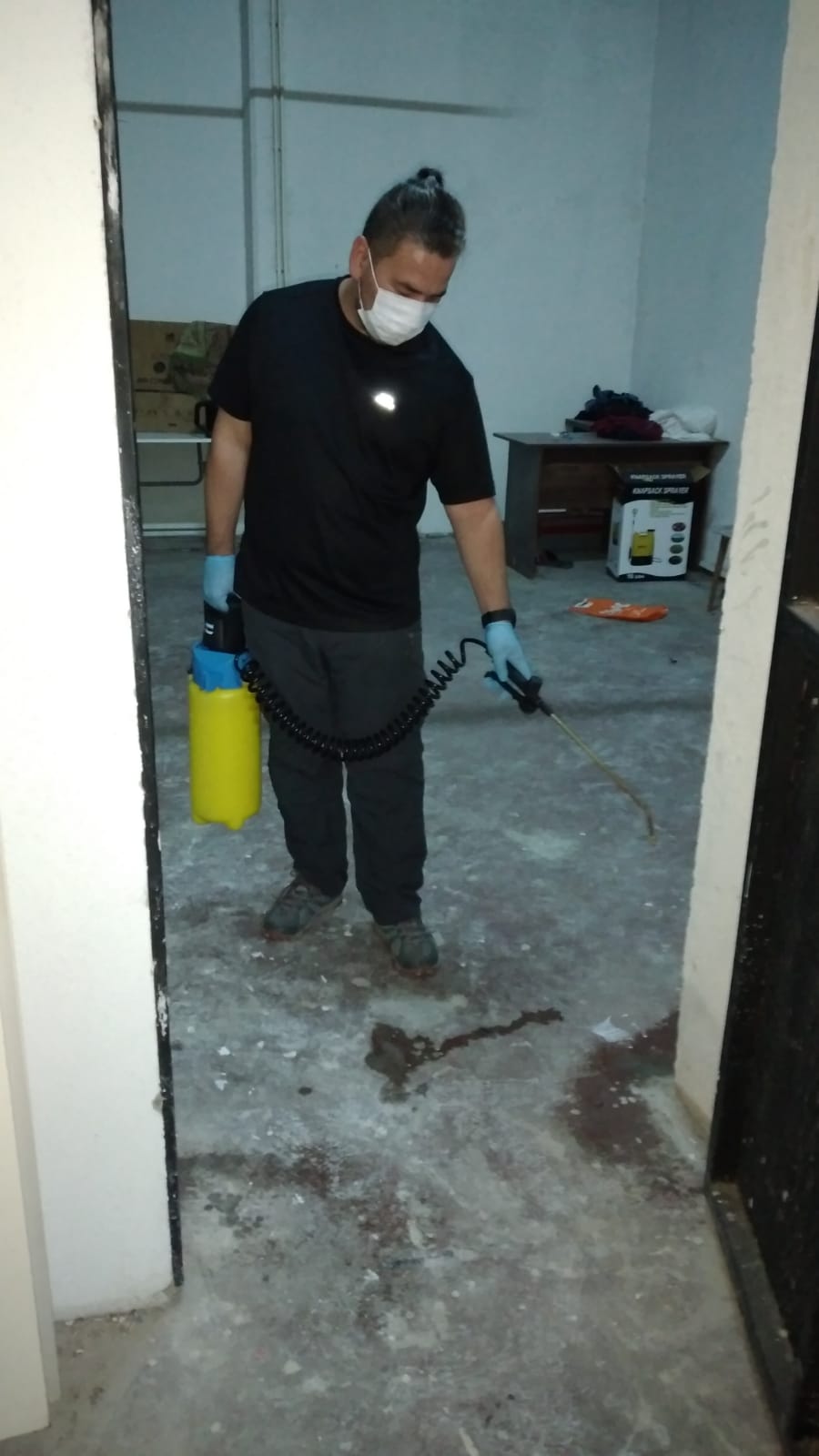 Site balkonunda bulunan fayans izolasyonu yapılmıştır.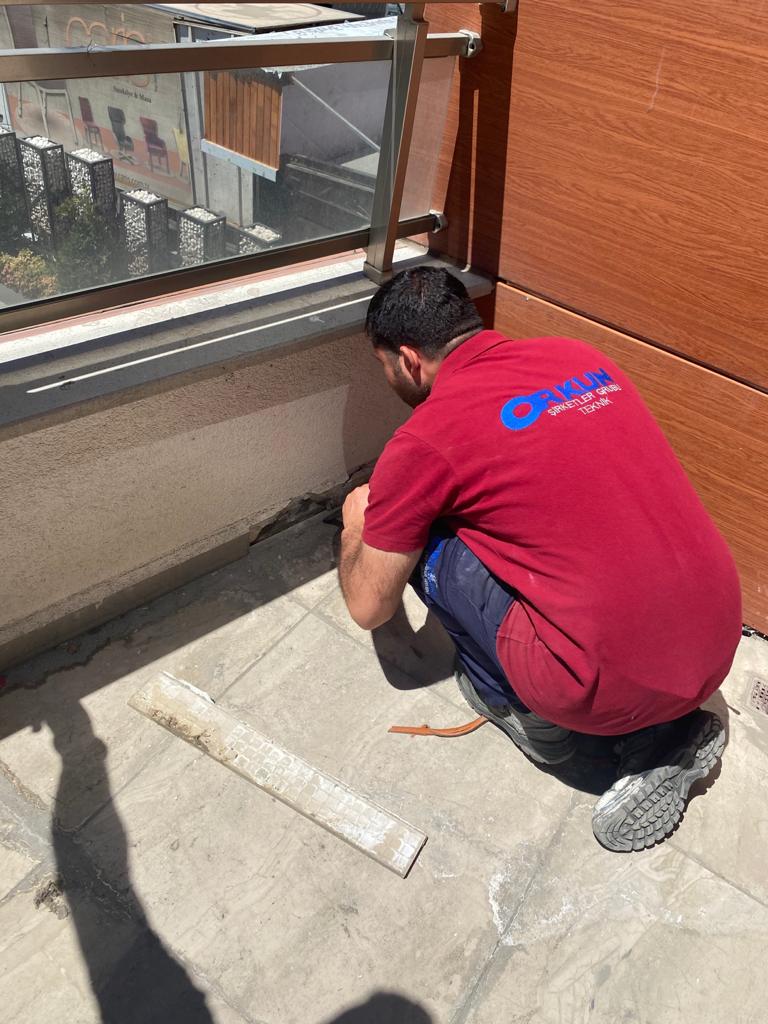 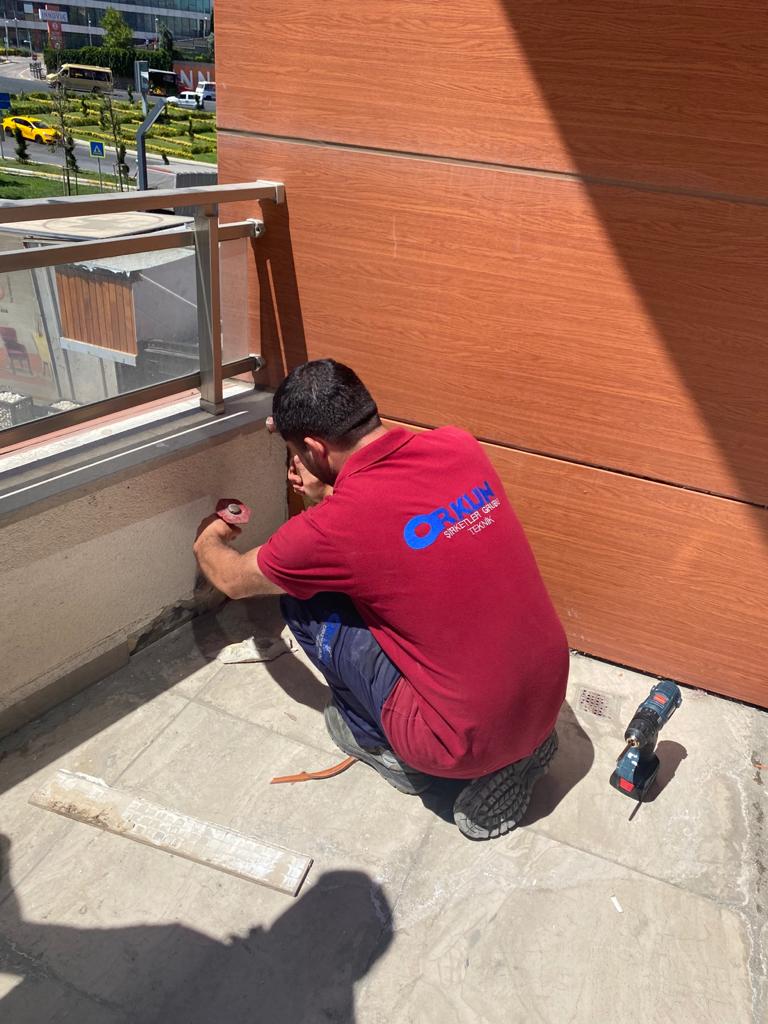 Site içerisine takılan kameralar için sistem odasına kablo çekilmiştir.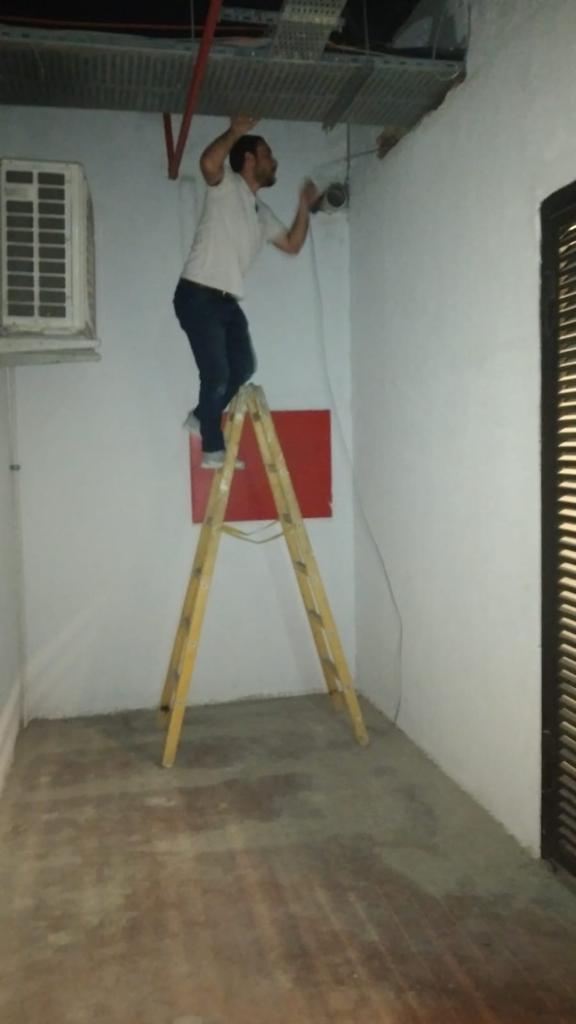 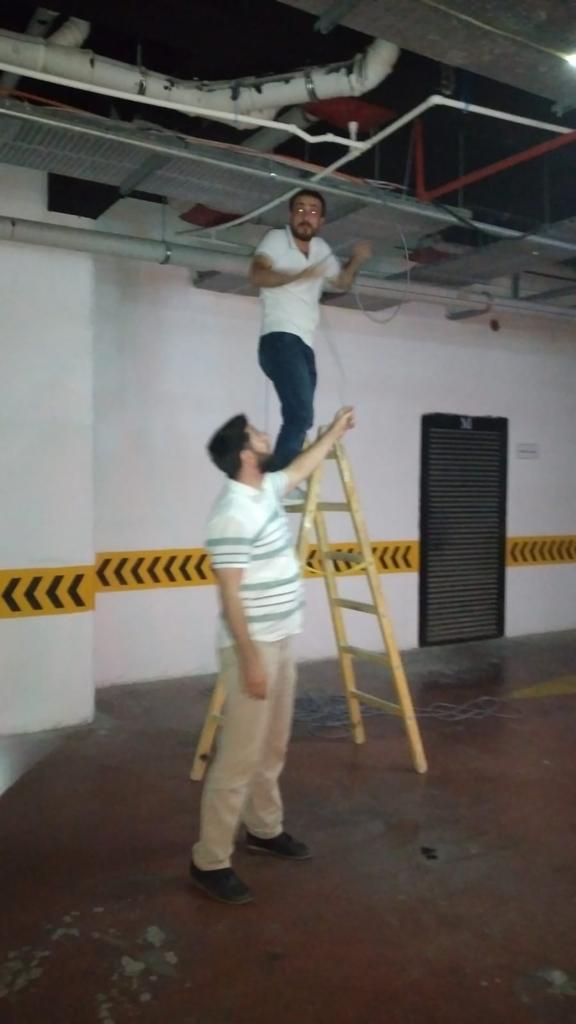 Otopark kepenk kapısı yağlaması yapılmıştır.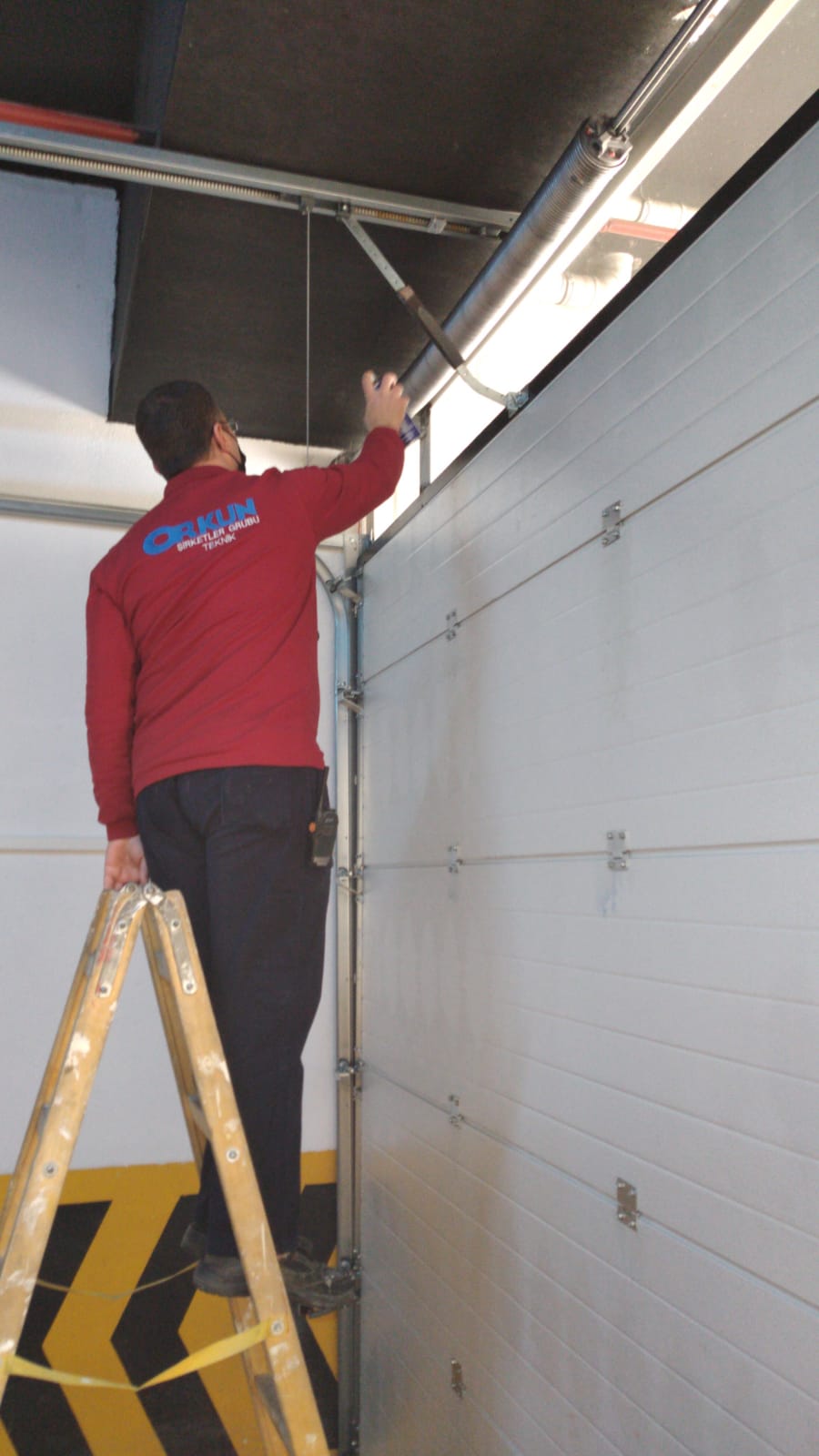 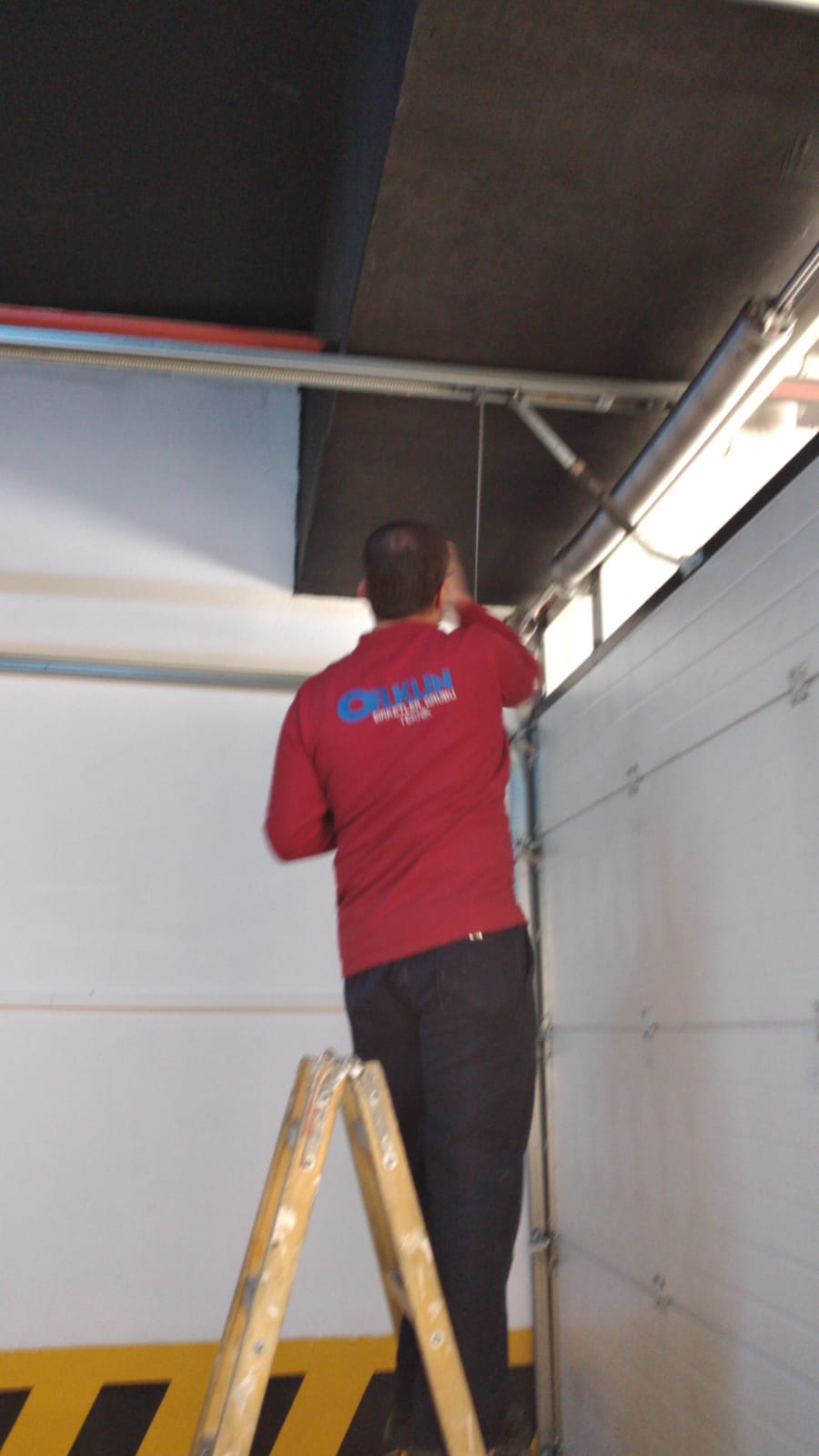 Güvenlik personellerine temizlik ve hijyen konularında bilgi verilmiş ve takibi yapılmaktadır.Genel temizlik hizmetleri aksamadan devam etmektedir.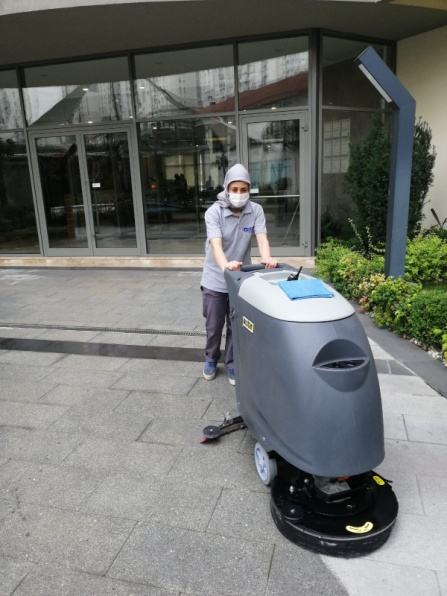 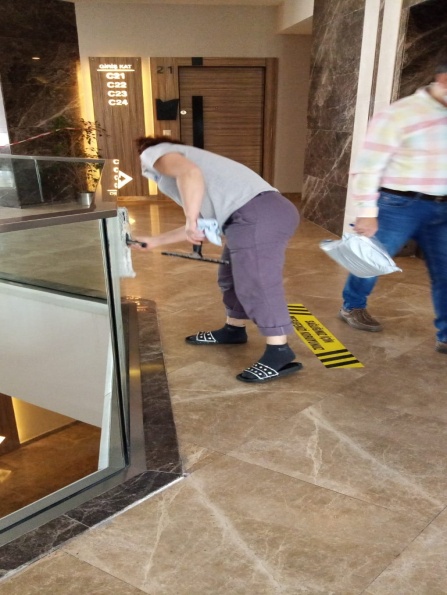 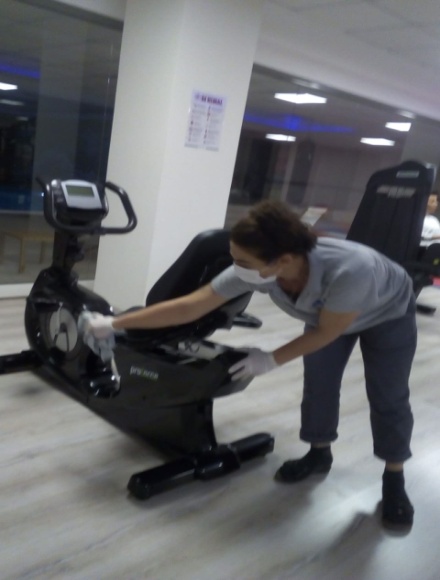 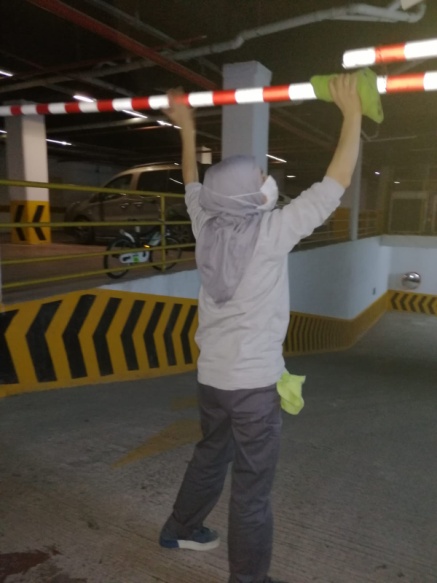 Site içi peyzaj bakımları ve çim biçimleri yapılmaktadır.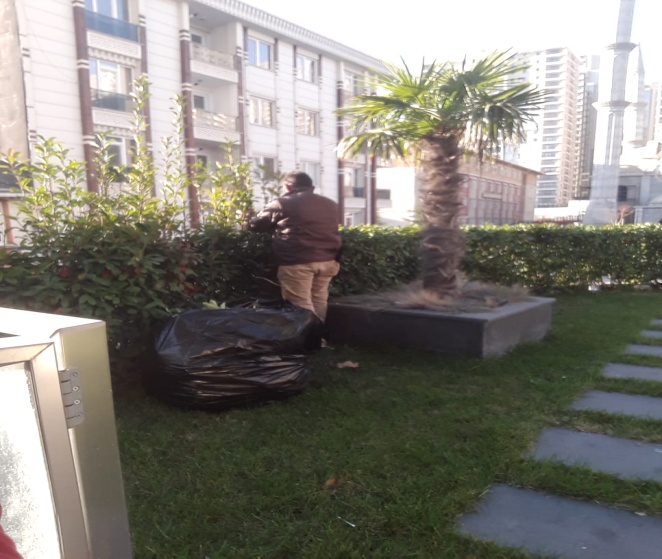 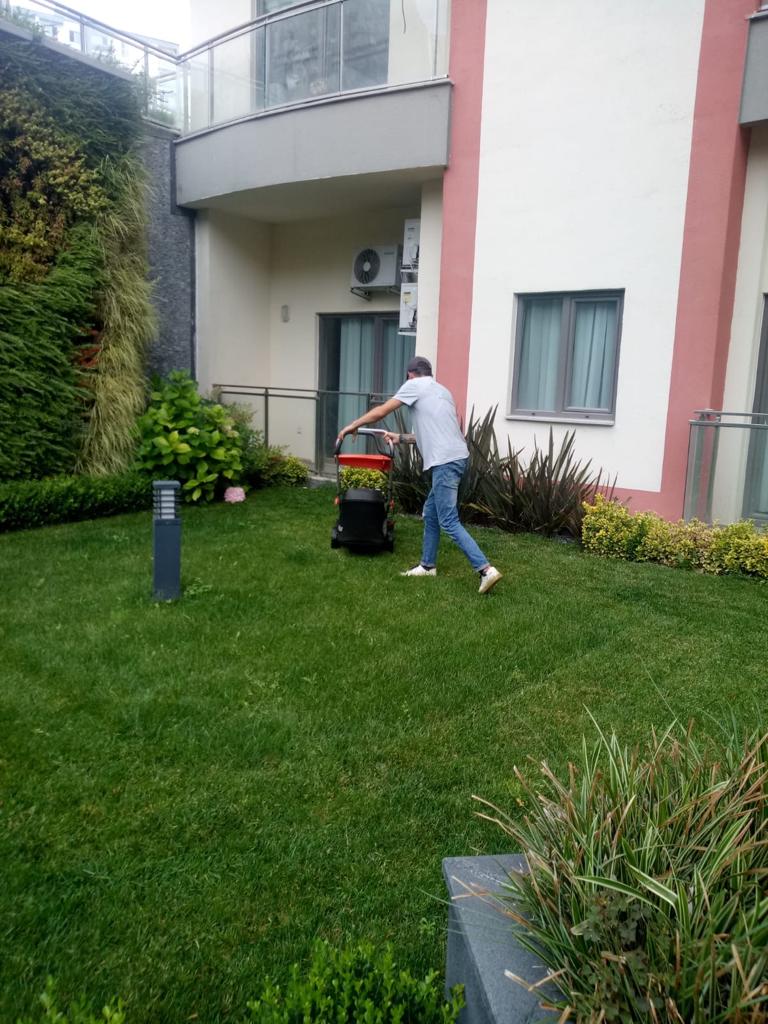 PROJE ADIÖNAY LİFE RESİDENCEKONU ve TARİH2020 YILI KASIM AYI FAALİYET RAPORUPROJE TANITIMI, SİTE YÖNETİM ORGANİZASYON ŞEMASIADETDOLUBOŞDOLU %BOŞ %DAİRE4423251077030DÜKKAN238153366TOPLAM4653331326931Kiracı Ev123Mülk Sahibi Ev202Kiracı Dükkan82.İDARİ FAALİYETLERSMS GÖNDERİM DURUMUSMS GÖNDERİM DURUMUSMS GÖNDERİM DURUMUSMS GÖNDERİM DURUMUSMS GÖNDERİM DURUMUSMS GÖNDERİM DURUMUSMS GÖNDERİM DURUMUS.NODUYURU KONUSUTARİHULAŞANULAŞMAYANULAŞMAMASI İLE İLGİLİ ÇÖZÜMULAŞMAMASI İLE İLGİLİ ÇÖZÜM1AİDAT ÖDEMESİ YAPMAYAN BİNADA YAŞAYAN SAKİNLER   10,02.2020 %80%20TLF BİLGİLERİNE ULAŞILAMIYORTLF BİLGİLERİNE ULAŞILAMIYORİLAN PANOSUNA İLAN ASILMASI DURUMUİLAN PANOSUNA İLAN ASILMASI DURUMUİLAN PANOSUNA İLAN ASILMASI DURUMUİLAN PANOSUNA İLAN ASILMASI DURUMUİLAN PANOSUNA İLAN ASILMASI DURUMUİLAN PANOSUNA İLAN ASILMASI DURUMUİLAN PANOSUNA İLAN ASILMASI DURUMUS.NODUYURU KONUSUDUYURU KONUSUDUYURU KONUSUDUYURU KONUSUASILMA TARİHİKALD.TARİHİ1KORONA VİRÜSÜ  KORONA VİRÜSÜ  KORONA VİRÜSÜ  KORONA VİRÜSÜ   27.02.2020-KONUKONUKONUYAPILDIYAPILMADIGEREKÇE VE ÇÖZÜMGEREKÇE VE ÇÖZÜMAYLIK FAALİYET RAPORUNU WEB SİTESİNE GİRİLMESİAYLIK FAALİYET RAPORUNU WEB SİTESİNE GİRİLMESİAYLIK FAALİYET RAPORUNU WEB SİTESİNE GİRİLMESİXTALEPLERİN DEĞERLENDİRİLİP İLGİLİ BİRİMLERE BİLDİRİLMESİTALEPLERİN DEĞERLENDİRİLİP İLGİLİ BİRİMLERE BİLDİRİLMESİTALEPLERİN DEĞERLENDİRİLİP İLGİLİ BİRİMLERE BİLDİRİLMESİXTALEPLERLE İLGİLİ ÇÖZÜM SÜRECİNİN TAKİBİ VE ÇÖZÜM ULAŞTIRILMASITALEPLERLE İLGİLİ ÇÖZÜM SÜRECİNİN TAKİBİ VE ÇÖZÜM ULAŞTIRILMASITALEPLERLE İLGİLİ ÇÖZÜM SÜRECİNİN TAKİBİ VE ÇÖZÜM ULAŞTIRILMASIXDİLEKÇELERİN VE İLGİLİ FORMLARIN ARŞİVLENMESİDİLEKÇELERİN VE İLGİLİ FORMLARIN ARŞİVLENMESİDİLEKÇELERİN VE İLGİLİ FORMLARIN ARŞİVLENMESİXÖNERİ VE ŞİKAYETLERİN DEĞERLENDİRİLMESİÖNERİ VE ŞİKAYETLERİN DEĞERLENDİRİLMESİÖNERİ VE ŞİKAYETLERİN DEĞERLENDİRİLMESİX3.TEKNİK & İNŞAİ FAALİYETLERBLOK 
ADIKAT 
SAYISIDAİRE 
SAYISIASANSÖR
SAYISISENSÖR
SAYISIYANGIN TÜPÜ 
KG/SAYIYANG.DOLABI
SAYISIŞAFT
DLP.SAY.……A110522446……B123-92---……C2443251064484872SOS.TESİS1OTOPARK3TOPLAMPERSONEL SAYISIPERSONEL SAYISIPERSONEL SAYISIGÖREV YERİGÖREV YERİÇALIŞMA SAATLERİELEKTRİK/MEKANİK/İNŞAİ/TESİSATELEKTRİK/MEKANİK/İNŞAİ/TESİSATBÜTÇELENENBÜTÇELENENÇALIŞAN SAY.ORTAKMAHALLER,YÖNETİM,MUHASEBE,SPA, GİRİŞ VE ÇIKIŞ KONTROLLERİORTAKMAHALLER,YÖNETİM,MUHASEBE,SPA, GİRİŞ VE ÇIKIŞ KONTROLLERİ09:00-18:0008:00-17:00  08:00-17:0011:00-20:00 08:00-17:0011:00-20:00 19 19 13ORTAKMAHALLER,YÖNETİM,MUHASEBE,SPA, GİRİŞ VE ÇIKIŞ KONTROLLERİORTAKMAHALLER,YÖNETİM,MUHASEBE,SPA, GİRİŞ VE ÇIKIŞ KONTROLLERİBAKIMI YAPILACAK EKİPMAN ADIBAKIMI YAPILACAK EKİPMAN ADIBAKIMI YAPILACAK EKİPMAN ADIBAKIMI YAPILACAK EKİPMAN ADI KURUM/KİŞİBAKIM PERİYODUBAKIM YAPILMA DURUMUBAKIM YAPILMA DURUMU ASANSÖRLER ASANSÖRLER ASANSÖRLER ASANSÖRLERKIRANTAŞ  AYDA 1XX STANDART MARKA POMPA GRUBU STANDART MARKA POMPA GRUBU STANDART MARKA POMPA GRUBU STANDART MARKA POMPA GRUBU PROTEK6 AYDA BİR XX RES REMAHA KAZAN PAKETİ RES REMAHA KAZAN PAKETİ RES REMAHA KAZAN PAKETİ RES REMAHA KAZAN PAKETİ DENGETECH6 AYDA BİR  - - VİESMANN VFR PAKETİ VİESMANN VFR PAKETİ VİESMANN VFR PAKETİ VİESMANN VFR PAKETİ DENGETECH6 AYDA BİR  - - CVS AİR HAVALANDIRMA VE JET FAN PAKETİ CVS AİR HAVALANDIRMA VE JET FAN PAKETİ CVS AİR HAVALANDIRMA VE JET FAN PAKETİ CVS AİR HAVALANDIRMA VE JET FAN PAKETİ DENGETECH6 AYDA BİR  - - MIT ESANJÖRLER MIT ESANJÖRLER MIT ESANJÖRLER MIT ESANJÖRLER DENGETECH6 AYDA BİR  X X JENERATÖR JENERATÖR JENERATÖR JENERATÖR GÜÇBİR JENERATÖR 3 AYDA BİR X X4.GÜVENLİK FAALİYETLERİCİHAZ ADICİHAZ DURUMUCİHAZ DURUMUCİHAZ DURUMUKONTROLKONTROLCİHAZIN FAALİYET DURUMUCİHAZIN FAALİYET DURUMUCİHAZIN FAALİYET DURUMUAÇIKLAMACİHAZ ADIVARYOKCİHAZIN
KONTROL TARİHİCİHAZIN
KONTROL TARİHİÇALIŞIYORÇALIŞIYORÇALIŞMIYORGEREKÇEGEREKÇESES KAYIT SİSTEMİ (SANTRAL)XBARİYER SİSTEMİX29.05.2020 29.05.2020 XXOTOMATİK ARAÇ GEÇİŞ SİSTEMİ (OGS)X29.05.2020 29.05.2020 XXPLAKA TANIMA SİSTEMİ (PTS)X29.05.2020 29.05.2020 XXÇEVRE GÜVENLİK KAMERALARIX29.05.2020 29.05.2020 XXYÖNETİM OFİSİ KAMERALARIX29.05.2020 29.05.2020 XXTURNİKELİ YAYA GEÇİŞ SİSTEMİX29.05.2020 29.05.2020 XX
SİTE YAYA GİRİŞ KAPILARI/KARTLI GEÇİŞ SİSTEMİX29.05.2020 29.05.2020 XXDAHİLİ HAT SİSTEMİ (İNTERKOM)X29.05.2020 29.05.2020 XX5.TEMİZLİK FAALİYETLERİPERSONEL SAYISIPERSONEL SAYISIGÖREV YERİÇALIŞMA SAATLERİCAMCI/MAKİNACI/MEYDANCI/TEMZ.PERS.BÜTÇELENENÇALIŞAN SAY.ORTAK MAHALLER 43ORTAK MAHALLER08:00-17:00 TEMİZLİK PERSONELİ ALANCİNSİŞLEMHer GünHer HaftaAylıkDış Alan Sert ZeminTaşSüpürmeDış Alan Ekili AlanBitkiÇöp ToplamaDış Alan Çöp KovalarıMetalBoşaltılmasıDış Alan Çöp KovalarıMetalYıkamaDış Alan Çöp KonteynerPLASTİKYıkamaDış Alan AydınlatmalarıLambalarNemli SilmeDış Alan Yürüme YollarıTaşYıkamaDış Alan Oturma BanklarıAhşapNemli SilmeTeknik HacimlerNemli Silme Zemin Sosyal TesisSeramik, Ahşap MetalNemli Silme, Islak Paspaslama, YıkamaDış Alan Yol KenarlarıIzgaralarYıkamaDış Alan Yol KenarlarıKameralarNemli SilmeKat HolleriMERMERIslak PaspaslamaYangın MerdivenleriMERMERIslak PaspaslamaServis MerdivenleriMERMERIslak PaspaslamaÇöp ToplamaAsansörlerKabin TemizliğiNemli Silme, Zemin TemizOrtak Alan Cam YüzeylerCam Nemli Silme6.BAHÇE VE PEYZAJ HİZMETLERİHİZMET SATIN ALARAKHİZMET SATIN ALARAKHİZMET SATIN ALARAKHİZMET SATIN ALARAKPERSONEL ÇALIŞTIRARAKPERSONEL ÇALIŞTIRARAKPERSONEL ÇALIŞTIRARAKPERSONEL ÇALIŞTIRARAKPERSONEL ÇALIŞTIRARAKPERSONEL ÇALIŞTIRARAKPERSONEL SAYISIPERSONEL SAYISIPERSONEL SAYISI X X X XBÜTÇELENENBÜTÇELENENÇALIŞAN X X X X - -- YEŞİL ALAN M²YEŞİL ALAN M²
AĞAÇ SAYISI
AĞAÇ SAYISI
AĞAÇ SAYISI
AĞAÇ SAYISI
AĞAÇ SAYISI
AĞAÇ SAYISI
AĞAÇ SAYISIMEVSİMLİK ÇİÇEK SAYISIMEVSİMLİK ÇİÇEK SAYISIMEVSİMLİK ÇİÇEK SAYISIMEVSİMLİK ÇİÇEK SAYISI 500 500VAR OLAN VAR OLAN VAR OLAN YENİ DİKİLENYENİ DİKİLENYENİ DİKİLENYENİ DİKİLENVAR OLAN VAR OLAN YENİ DİKİLENYENİ DİKİLEN 500 500121212------------------TOPLAMTOPLAM121212SULAMA TEMİNİSULAMA TEMİNİSULAMA TEMİNİSULAMA TEMİNİSULAMA TÜRÜSULAMA TÜRÜSULAMA TÜRÜSULAMA TÜRÜOTOMATİK SULAMA TÜRÜOTOMATİK SULAMA TÜRÜOTOMATİK SULAMA TÜRÜOTOMATİK SULAMA TÜRÜOTOMATİK SULAMA TÜRÜŞEBEKETANKERSONDAJELLE ELLE OTOMATİKOTOMATİKDAMLA 
SULAMADAMLA 
SULAMAOTOM.-YR.OTOM.FISKIYEOTOM.-YR.OTOM.FISKIYEOTOM.-YR.OTOM.FISKIYEOTOM.-YR.OTOM.FISKIYE X X XXXAYLIK SU TÜKETİMİAYLIK SU TÜKETİMİAYLIK SU TÜKETİMİAYLIK SU TÜKETİMİSULAMA KONTROLÜSULAMA KONTROLÜSULAMA KONTROLÜSULAMA KONTROLÜSULAMA KONTROLÜSULAMA KONTROLÜSULAMA KONTROLÜSULAMA KONTROLÜSULAMA KONTROLÜKULLANILAN
 SU MİKTARIBİRİM FİYATTUTARYAPILIYORYAPILIYORYAPILMIYORYAPILMIYORGEREKÇESİGEREKÇESİGEREKÇESİGEREKÇESİGEREKÇESİGEREKÇESİ1950M36,2714.051,00 X XHİZMET KONUSUHİZMET KONUSUHİZMET KONUSUHİZMET KONUSUYAPILDIYAPILDIYAPILMAKTAYAPILMAKTAYAPILMADIYAPILMADIGEREKÇEGEREKÇEGEREKÇEDİKİLİ AĞAÇLARIN BUDANMASIDİKİLİ AĞAÇLARIN BUDANMASIDİKİLİ AĞAÇLARIN BUDANMASIDİKİLİ AĞAÇLARIN BUDANMASIXXAĞAÇ DİPLERİNE KAZIK ÇAKILARAK İPLERLE BAĞLANIP SABİTLENMESİAĞAÇ DİPLERİNE KAZIK ÇAKILARAK İPLERLE BAĞLANIP SABİTLENMESİAĞAÇ DİPLERİNE KAZIK ÇAKILARAK İPLERLE BAĞLANIP SABİTLENMESİAĞAÇ DİPLERİNE KAZIK ÇAKILARAK İPLERLE BAĞLANIP SABİTLENMESİXXYEŞİL ALANLARIN YABANİ OTLARDAN TEMİZLENMESİYEŞİL ALANLARIN YABANİ OTLARDAN TEMİZLENMESİYEŞİL ALANLARIN YABANİ OTLARDAN TEMİZLENMESİYEŞİL ALANLARIN YABANİ OTLARDAN TEMİZLENMESİXXAĞAÇ DİPLERİNİN ÇAPALANMA İŞLEMİNİN YAPILMASIAĞAÇ DİPLERİNİN ÇAPALANMA İŞLEMİNİN YAPILMASIAĞAÇ DİPLERİNİN ÇAPALANMA İŞLEMİNİN YAPILMASIAĞAÇ DİPLERİNİN ÇAPALANMA İŞLEMİNİN YAPILMASIXXÇALI GRUPLARININ ÇAPALANMA İŞLEMİ YAPILMASIÇALI GRUPLARININ ÇAPALANMA İŞLEMİ YAPILMASIÇALI GRUPLARININ ÇAPALANMA İŞLEMİ YAPILMASIÇALI GRUPLARININ ÇAPALANMA İŞLEMİ YAPILMASIXXSULAMA İŞLEMİ YAPILMASISULAMA İŞLEMİ YAPILMASISULAMA İŞLEMİ YAPILMASISULAMA İŞLEMİ YAPILMASI X XİLAÇLAMA İŞLEMİ YAPILMASIİLAÇLAMA İŞLEMİ YAPILMASIİLAÇLAMA İŞLEMİ YAPILMASIİLAÇLAMA İŞLEMİ YAPILMASIXXÇİM BİÇME İŞLEMİ YAPILMASIÇİM BİÇME İŞLEMİ YAPILMASIÇİM BİÇME İŞLEMİ YAPILMASIÇİM BİÇME İŞLEMİ YAPILMASIXX